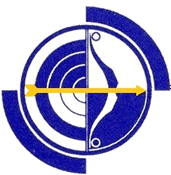 0215.	Duty Statement – Archery Victoria Records RecorderThe Archery Victoria Records Recorder shall maintain all RGB records including Championship and Tournament records.The Archery Victoria Records Recorder is appointed by the Board of Archery Victoria.   The Board would normally appoint the Archery Victoria Records Recorder for a two year period but may vary this at their discretion.DutiesMaintain Championship and Tournament Records.Championship Records can only be shot at AV State Championships which are listed on the Archery Victoria Calendar.Tournament Records can only be shot at AV sanctioned tournaments which are listed on the Archery Victoria Calendar. A Tournament Record may also be granted to a bone-fide interstate or international event.Records shot at a QRE that is registered and conducted in accordance with AA requirements, and fulfils all the requirements of AA Policy 1031, shall be recorded as a Tournament record.Championship and Tournament Records should be maintained on Archers Diary or any similar system as introduced by Archery Australia or Archery Victoria from time to time.Liaise with the National recorder and distribute National record information to AV Members.Claim National and World Records on behalf of AV Members.Ensure all Club Recorders are trained in their role and assist them as required.Provide updates for Victorian and Australian Records to the AV website manager for publication.Present a written Annual Report to the AV AGM.Present a quarterly report to the AV Board on any issues relating to the management of State Records.Relevant Archery Australia InformationAs published from time to time by AA Archery Australia operates a system of records which runs alongside world archery records.   Records can be claimed at Club, RGB, National and International Levels.   Details of these records are published on the AA and World Archery websites.   This document should be read in conjunction with the information on the AA website.Archery Australia operates a system of records which runs alongside world archery records.   Records can be claimed at Club, RGB, National and International Levels.   Details of these records are published on the AA and World Archery websites.   This document should be read in conjunction with the information on the AA website.Archery Australia operates a system of records which runs alongside world archery records.   Records can be claimed at Club, RGB, National and International Levels.   Details of these records are published on the AA and World Archery websites.   This document should be read in conjunction with the information on the AA website.